Map of Europe88068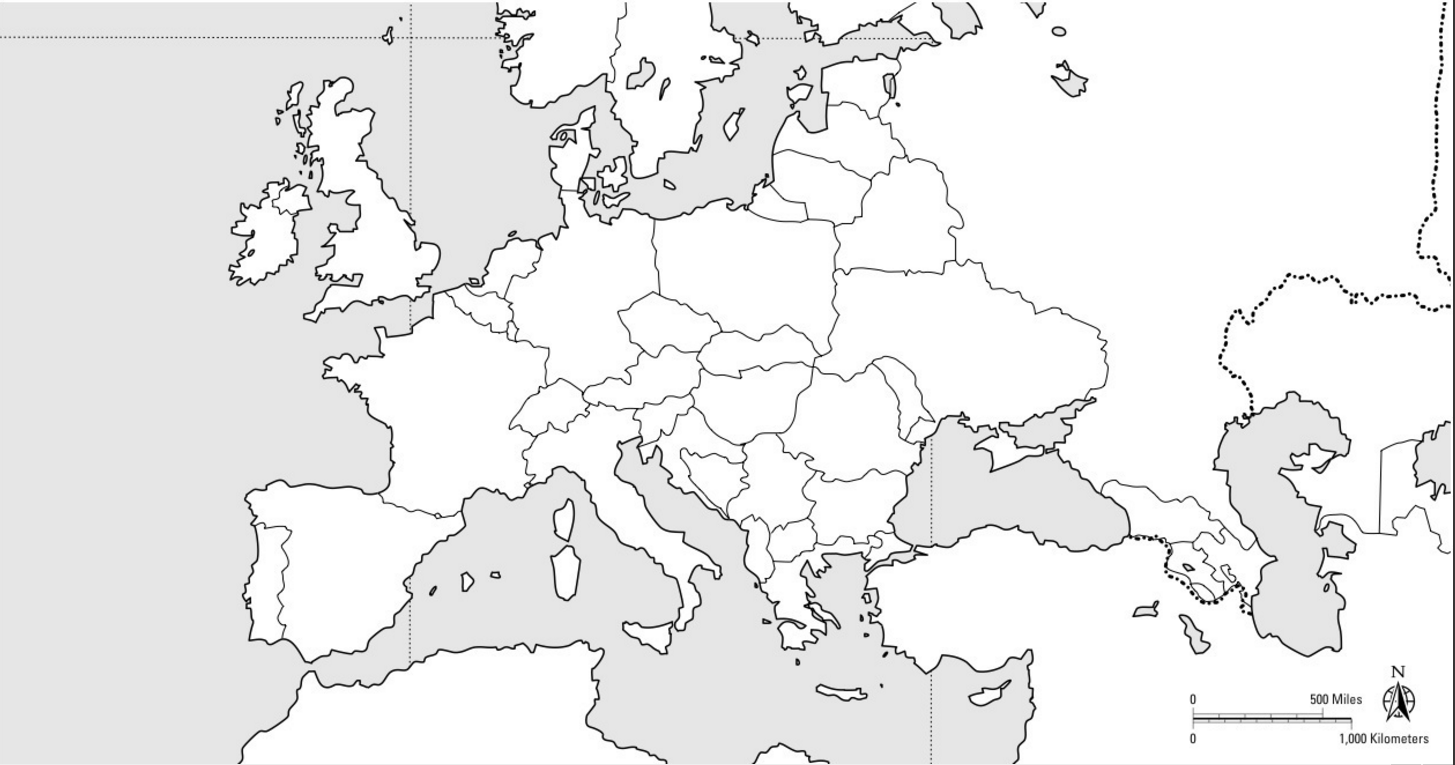 Map of Europe InstructionsLabel the following cities AND their country on your map: LondonParisVersaillesMoscowSt. PetersburgRomeFlorenceBerlinWarsawViennaMunichPragueDublinStockholmAmsterdamSarajevoMadridIstanbul 